OUR SILVER CITY, 2094Our Silver City, 2094 پچھلے 400 ملین سالاں دے کماں دی خصوصیات دسدیاں ہوئیاں، ایہہ صدی آپنے خاتمے ول محو سفر اے۔ ایہہ سائنس فکشن، یا اوہدے الٹ ناول دی اک نمائش اے۔گیلری دی انتہائی حد پار کردے ہوئے، اسیں ممکنہ مستقبل دی دنیا وچ قدم رکھدے آں۔ ایہہ دنیا دہائیاں دے بحران اتے ٹُٹ بھج: وسائل دیاں جنگاں اتے انخلا، پلاسٹک خور بیکٹیریا اتے سیلاب دی تباہ کاریاں نال فیر ابھر کے سامنے آئی اے۔ سلور سٹی نوں کدی ناٹنگھم، دے ناں توں جانیا جاندا سی آتشزدگی دیاں رُتاں اتے وسعت پذیر پانی دیاں گزرگاہواں دی پشت پناہی دے خلاف اُٹھ کھڑا ہوئیا۔ ایتھے، کمیونٹیز نے رنگاں دی تخلیق، موسمیاتی پیشن گوئی اتے روحانیت دے وکھو وکھ روپ اپنا لے۔ایس نمائش نوں چار گیلریاں تے مبنی، متعین کردہ اہم نکات دا سفر سمجھیا جاندا اے۔ ایہہ تبدیلی توں ادراک تیکر، باطنی آگاہی توں لے کے دانائی تیکر دی راہ لبھدی اے۔ ایس راہ تے چلدے ہوئے، ساڈی ملاقات نواردات، باقیات اتے فن پاریاں نال ہوندی اے جیہڑے 21 ویں صدی نوں گزرے ویلے نال منسلک کردے نیں۔ اُنج تے ساریاں نمائشاں سانوں ویلے دے سفر دی دعوت دیندیاں نیں، پر ایہہ بصد اصرار سانوں ایس پاسے لے جاندی اے۔پریم کرشنمُرتھی (Prem Krishnamurthy) دے نظریات تے مبنی، Our Silver City, 2094 نوں سیلین کونڈوریلی (Céline Condorelli) فیمک ہیرگریوین (Femke Herregraven) اتے گریس ایندیریچو (Grace Ndiritu) نامی فنکاراں اتے ناول نگار لیز جینسن (Liz Jensen)، اتے کرشنمُرتھی اتے ناٹنگھم دی ہم عصر ٹیم نال گہرے مکالمے توں بعد تخلیق کیتا گیا اے۔ ایہہ جینسن دے مختصر بیانیہ ناول توں آغاز کردی اے، اتے نوجوان لوکاں نال رل کے تیار کردہ پروگرام دے ذریعے سارے شہر وچ پھیل جاندی اے۔Our Silver City, 2094 پچھدا اے: کہ فنون لطیفہ کنج اک غیر یقینی مستقبل وچ رہن دا تصور پیش کردیاں ہوئیاں، ایدا نمونہ پیش کردے نیں اتے نویں طریقیاں نوں کینج عمل وچ لیا سکدے نیں؟ "یکجائیت توں پہلاں" اسیں کیی سی؟ اسیں کیہڑے پاسے جا رہے آں؟ اتے اسیں اوتھے کنج اپڑ سکدے آں؟منتخب شدہ مطالعاتی فہرستEmergent Strategy، ایڈریئن مری براؤ، 2017Parable of the Sower، آکٹیویا ای بٹلر، 1993The Great Derangement، امیتوو گھوش، 2017Other Minds، پیٹر گاڈفری اسمتھ، 2016Broken Earth Trilogy، این کے جمیمسن، 2015-17 The Ministry for the Future، کم اسٹینلی رابنسن، 2020نمائش تے ہور جانکاری، اتے فنکارانہ اتے متولیانہ ٹیم ولوں تشکیل دتی گئی پوری مطالعاتی فہرست لئی، nottinghamcontemporary.org ملاحظہ کرو یا ایتھے اسکین کرو: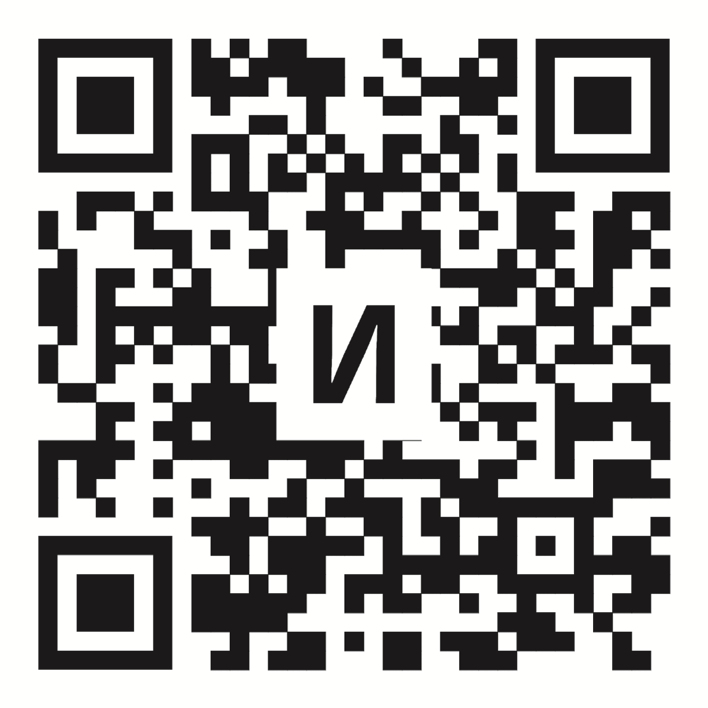 گیلری 1: مشرقتبدیلی دا ویلانواردات – ٹائم کیپسولز – منظر کشی2071 دے وڈے سیلاب اتے وڈے انجماد توں پہلاں، ایس شہر نوں ناٹنگھم آکھیا جاندا سی۔ اوہناں لوکاں ایدا ناں بدل کے سلور سٹی رکھ دتا جیہڑے ایتھے رہائش پذیر رہے، برف دے کارن پھسے رہے۔ ایس فیصلہ کن زمانے وچ ساڈی بقا نوں بس پانی اتے ٹھنڈ توں ای خطرے نہیں سن۔ شیرووڈ فاریسٹ (Sherwood Forest) نوں 2068 وچ آتشزدگی رُت توں وی بُہتی تباہ کاری دا سامنا رہیا۔ ایدے توں بعد جنگل تے فیر وی اُگدے رہے، پر کجھ خاص قسم دے رُکھ کدی مُڑ کے نہیں اُگے۔ جون اتے اکتوبر دے مہینیاں دے وچکار ایہنوں خطرہ ای رہندا اے۔جدوں شیرووڈ دے دوجیاں حصیاں ول ہجرت کرن آلے لوک واپس مُڑنا شروع ہوئے، تے اوہناں رنگریزی دے نویں نظاماں نوں ورتدیاں ہوئیاں کپڑے دی صنعت نوں نویں سرے توں زندہ کیتا۔ اودوں ای، مقامی موسمیاتی پیشن گو افراد سورج، ہوا اتے پانی دے مشاہدے نال جنگلی حیات اتے پودیاں دا رل کے مطالعہ کرن، اتے آپنے ہنر نوں تشکیل دیون وچ مصروف سن۔ ایس زمانے نوں گہرے اتے شدید روحانی ادراک توں وی جانیا جاندا اے، ایدے نتیجے وچ اک مندر وجود وچ آیا، جتھے ایس دن توں باقاعدہ اکٹھ ہوندے نیں۔ایس گیلری وچ شیواں دی شکل وچ ویلے دے سفر نوں ظاہر کرن آلے نواردات رکھے گئے نیں۔ ماضی دیاں ایہہ باقیات ایس گل نوں ظاہر کردیاں نیں کہ تریخ وچ ماضی دا ہر زمانہ آپنی تھاں تے کنج اک ذاتی نظریے دا حامل سی۔گیلری 2: جنوبادراک دا ویلا سیلین کونڈوریلیرنگ – جانور – مواصلت2070 دے وچکار، اوہ شہری جیہڑے وڈے سیلاب دے وچکار جنگل ول ہجرت کر گئے سی واپس مُڑنا شروع ہو گئے۔ ویلے دے نال نال، سلور سٹی دا کپڑے سازی دا قدیمی ہنر ہولی ہولی جدت اتے بدلاو ول ودھنا شروع ہو گیا۔ رنگ سازاں نے شہر دی رنگ سازیاں تے رنگ اتے چانن نال تجربے شروع کردتے۔ نویں طریقے ایجاد کیتے گئے۔ کجھ نُوں سرپایاں توں تحریک ملی، جیہڑے سیاہی پیدا کردے نیں اتے کیموفلاج لئی رنگ بدلدے نیں۔ اوہناں دے جسم آپنے اردگرد دی دنیا دے رنگاں نال ہم آہنگ نیں۔ایس گیلری وچ، زندگی دیاں قدیمی شکلاں نوں رنگ دے تجربیاں اتے فیر توں ایجاد کردہ امواد نال اک تھاں تے پیش کیتا گیا اے۔گیلری 3: مغربباطنی آگاہی دا ویلا گریس ایندیریچومندر – بُنائیاں – گلاں باتاںسلور سٹی دیاں کئی روحاں اتے دیوتا نیں۔ پر جیہڑے ایس مندر وچ آندے نیں اوہناں دا ایمان جنگلی حیات دی خصوصیات دے احترام نال وابستہ اے۔روحانیت پرستی اتے شمنی مذہب، ماضی قریب دے منظم مذہباں دی بجائے ساڈے قدیمی وڈیاں دے عقیدیاں دے بُہتا قریب اے۔ ایتھے ٹبر، گروہ اتے قبیلے مزار دے اردگر چارہ فصلاں دا چڑھاوا چڑھاندے نیں، بزرگاں لئی دعاواں کردے نیں، اتے اوہناں نوں ایصال ثواب کردے نیں۔ایہہ تھاں گلاں باتاں اتے مذہبی رسماں کرن لئی اے۔ بُنائیاں اتے ہتھ دیاں بنیاں شیواں مستقبل دیاں کمیونٹیز دے گُم شدہ نظریات نال گھل مل گئیاں نیں۔ ساریاں نوں جی آیاں نوں۔
گیلری 4: شمالدانائی منتقل کرن دا ویلا فیمک ہیرگریوینریڈیو – پیشن گوئیاں – آوازاںدہائیاں توں، موسم نے ساڈیاں زندگیاں تے راج کیتا اے۔ کجھ ورھے سلور سٹی اگے ودھیا؛ دوجے ورھیاں وچ، ایہنے جدوجہد کیتی۔موسمیاتی اتار چڑھاؤ دی شکل وچ، ساڈے پیشن گواں آسمان، پانی اتے زمین بارے قدیمی متن پاریاں دا مطالعہ کر کے، اتے حیاتیاتی اتے نباتاتی زندگی وچ ہوون آلیاں تبدیلیاں دا گہرائی نال مشاہدہ کردیاں ہوئیاں، آپنے ہنر نوں جلا بخشی۔ ساڈیاں پیشن گوئیاں، جناں نوں سراغ رسانیاں وی کہیا جاندا اے، قابل تجارت نیں اتے سارے بریتانیا (Britannia) وچ ایناں دی بُہتی مانگ اے۔ ہر اک ہوا نال منتقل ہو جاندی اے۔موسم اک گردشی چکر اے۔ ایہہ چکر بدل چُکیا اے، اتے سانوں لازماً ایدے نال تبدیل ہونا چاہیدا اے۔ایس نقشے نوں Spiritual Overlay دا خطاب دتا گیا اے۔ گریس ایندیریچو نے اینوں تخلیق کیتا اے، ایہہ گیلریاں راہیں اک سفر اے، جیہڑا کے ویلے دے وکھو وکھ مراحل نال مطابقت رکھن آلے چار نکات تے مرکوز اے۔